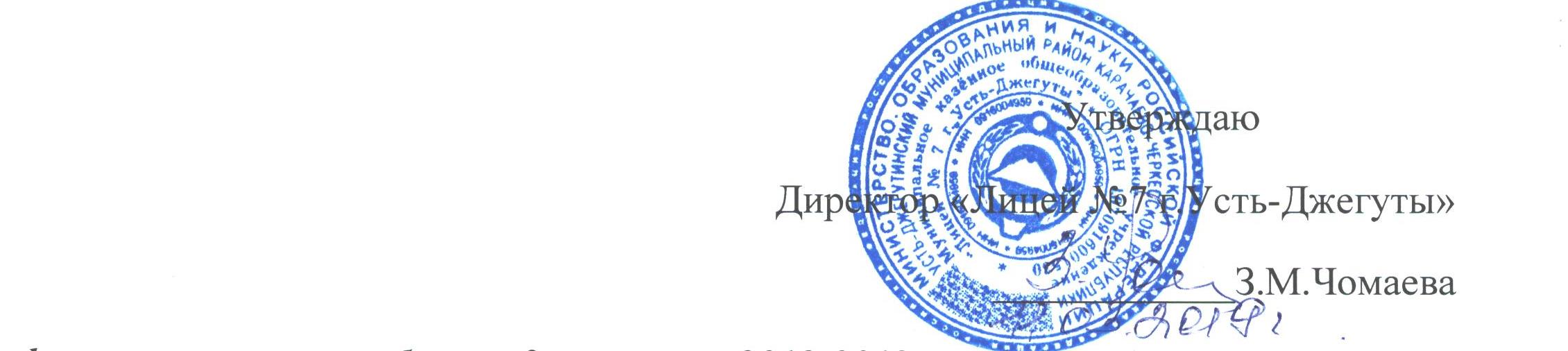 Плана мероприятий  («Дорожная карта») по подготовке к проведению  государственной итоговой аттестации по образовательным программам основного общего и среднего общего образования в МКОУ «Лицей № 7 г.Усть-Джегуты» в 2020 году№ п/п№ п/пМероприятияСрокиСрокиСрокиОтветственные Ответственные 1.Анализ проведения ГИА-11 в 2019 году1.Анализ проведения ГИА-11 в 2019 году1.Анализ проведения ГИА-11 в 2019 году1.Анализ проведения ГИА-11 в 2019 году1.Анализ проведения ГИА-11 в 2019 году1.Анализ проведения ГИА-11 в 2019 году1.Анализ проведения ГИА-11 в 2019 году1.Анализ проведения ГИА-11 в 2019 году1.1.Проведение статистического анализа и подготовка аналитических материалов по итогам ГИА-9 и ГИА-11 в 2019 году в МКОУ «Лицей № 7 г.Усть-Джегуты»Проведение статистического анализа и подготовка аналитических материалов по итогам ГИА-9 и ГИА-11 в 2019 году в МКОУ «Лицей № 7 г.Усть-Джегуты»июль-август 2019июль-август 2019июль-август 2019июль-август 2019Боброва С.Ф., Гаппоева С.С.1.2.Подготовка аналитических материалов в МОН КЧР  о подготовке и проведении ЕГЭ в 2019/2020 учебном годуПодготовка аналитических материалов в МОН КЧР  о подготовке и проведении ЕГЭ в 2019/2020 учебном годуиюль 2019июль 2019июль 2019июль 2019Боброва С.Ф., Гаппоева С.С.1.3.Представление итогов проведения ГИА-9 и ГИА-11 на  педагогическом совете  Представление итогов проведения ГИА-9 и ГИА-11 на  педагогическом совете  28 августа 201928 августа 201928 августа 201928 августа 2019Чомаева З.М.Боброва С.Ф.Гаппоева С.С.1.4. Участие специалистов Управления образования  в работе совещаний МО на районном августовском педагогическом совещании  Участие специалистов Управления образования  в работе совещаний МО на районном августовском педагогическом совещании  28 августа 201928 августа 201928 августа 201928 августа 2019Чомаева З.М.Боброва С.Ф.Гаппоева С.С.1.5.Сравнительный анализ результатов ГИА выпускников, получивших аттестат о среднем общем образовании с отличием и медали «За особые успехи в обучении»Сравнительный анализ результатов ГИА выпускников, получивших аттестат о среднем общем образовании с отличием и медали «За особые успехи в обучении»Август 2019Август 2019Август 2019Август 2019Боброва С.Ф.2.Меры по повышению качества преподавания учебных предметов2.Меры по повышению качества преподавания учебных предметов2.Меры по повышению качества преподавания учебных предметов2.Меры по повышению качества преподавания учебных предметов2.Меры по повышению качества преподавания учебных предметов2.Меры по повышению качества преподавания учебных предметов2.Меры по повышению качества преподавания учебных предметов2.Меры по повышению качества преподавания учебных предметов2.1Организация работы с обучающимися, которые не получили аттестат о среднем общем образовании. Подготовка их к пересдаче ГИА по обязательным учебным предметам:-информирование выпускников ,не получивших аттестат об основном общем или среднем общем образовании о сроках сдачи ГИА-11в дополнительный период;-предметная подготовка обучающихся, не получивших аттестат об среднем общем образованииОрганизация работы с обучающимися, которые не получили аттестат о среднем общем образовании. Подготовка их к пересдаче ГИА по обязательным учебным предметам:-информирование выпускников ,не получивших аттестат об основном общем или среднем общем образовании о сроках сдачи ГИА-11в дополнительный период;-предметная подготовка обучающихся, не получивших аттестат об среднем общем образованииС 1 августа до 20 августа 2019 годаС 15 августа по 30 августа 2019 годаС 1 августа до 20 августа 2019 годаС 15 августа по 30 августа 2019 годаС 1 августа до 20 августа 2019 годаС 15 августа по 30 августа 2019 годаС 1 августа до 20 августа 2019 годаС 15 августа по 30 августа 2019 годаЧомаева З.М.Боброва С.Ф.Гаппоева С.С.2.2.Распространение опыта педагогов по подготовке к государственной итоговой аттестации выпускников через организацию семинаров- практикумов, творческих мастерских, мастер-классов для учителей 9-11 классов (по предметам)Распространение опыта педагогов по подготовке к государственной итоговой аттестации выпускников через организацию семинаров- практикумов, творческих мастерских, мастер-классов для учителей 9-11 классов (по предметам)в течение годав течение годав течение годав течение годаЧомаева З.М.Боброва С.Ф.Гаппоева С.С.2.3.Организация работы по повышению качества образования обучающихся к проведению ГИА , имеющих наиболее низкие результаты по итогам проведения ГИА в 2019 годуОрганизация работы по повышению качества образования обучающихся к проведению ГИА , имеющих наиболее низкие результаты по итогам проведения ГИА в 2019 годув течение годав течение годав течение годав течение годаБоброва С.Ф.Гаппоева С.С.2.4.Разработка мер по повышению качества подготовки обучающихся к проведению ГИА, имеющих наиболее низкие результаты по итогам проведения ГИА в 2019 году.Индивидуальное консультирование, проведение мастер-классов для педагогов и учащихся.Разработка мер по повышению качества подготовки обучающихся к проведению ГИА, имеющих наиболее низкие результаты по итогам проведения ГИА в 2019 году.Индивидуальное консультирование, проведение мастер-классов для педагогов и учащихся.в течение годав течение годав течение годав течение годаБоброва С.Ф.Гаппоева С.С.2.6.Определение перечня тем и заданий, вызвавших затруднения при выполнении обучающимися экзаменационной работы на ЕГЭ, для включения в программу  подготовки учителей по вопросам методики их решенияОпределение перечня тем и заданий, вызвавших затруднения при выполнении обучающимися экзаменационной работы на ЕГЭ, для включения в программу  подготовки учителей по вопросам методики их решенияавгуст 2019август 2019август 2019август 2019Боброва С.Ф.Гаппоева С.С.2.7.Участие общеобразовательных организаций Карачаево-Черкесской Республики в Национальных исследованиях качества образования, во Всероссийских проверочных работахУчастие общеобразовательных организаций Карачаево-Черкесской Республики в Национальных исследованиях качества образования, во Всероссийских проверочных работахоктябрь 2019 - май 2020 годаоктябрь 2019 - май 2020 годаоктябрь 2019 - май 2020 годаоктябрь 2019 - май 2020 годаБоброва С.Ф.Гаппоева С.С.3.Нормативно-правовое обеспечение3.Нормативно-правовое обеспечение3.Нормативно-правовое обеспечение3.Нормативно-правовое обеспечение3.Нормативно-правовое обеспечение3.Нормативно-правовое обеспечение3.Нормативно-правовое обеспечение3.Нормативно-правовое обеспечение3.13.1Приведение лицейских нормативных правовых актов, регламентирующих организацию и проведение ГИА-9 и ГИА-11 в 2020 году, в соответствие с требованиями федеральных нормативных правовых актовпосле введения в действие региональных нормативных документовпосле введения в действие региональных нормативных документовпосле введения в действие региональных нормативных документовпосле введения в действие региональных нормативных документовДиректор Чомаева З.М.3.2.3.2.Обновление методических рекомендаций, инструкций по подготовке и проведению ГИА-9 и ГИА-11  в 2020 годусентябрь 2019 - май 2020сентябрь 2019 - май 2020сентябрь 2019 - май 2020сентябрь 2019 - май 2020Боброва С.Ф.Гаппоева С.С.3.3.3.3.Издание приказов:Боброва С.Ф.3.4.3.4.Приказ об утверждении «дорожной карты» по подготовке к проведению государственной итоговой аттестации по образовательным программам основного общего и среднего общего образования в 2019-2020 учебном годуавгуст 2019август 2019август 2019август 2019Гаппоева С.С.3.5.3.5.Приказ об организации информационно-разъяснительной работы при проведении государственной итоговой аттестации по образовательным программам основного общего и среднего общего образованиясентябрь 2019сентябрь 2019сентябрь 2019сентябрь 2019Боброва С.Ф.3.6.3.6.Приказ об организации и проведении итогового сочинения (изложения) в 2019-2020 учебном году в Карачаево-Черкесской Республикеоктябрь 2019октябрь 2019октябрь 2019октябрь 2019Боброва С.Ф.3.8.3.8.Приказы о назначении лиц, ответственных за ГИА-9, ГИА-11 декабрь 2019декабрь 2019декабрь 2019декабрь 2019Директор Чомаева З.М.3.9.3.9.Приказы о проведении ГИА-9, ГИА-11 в досрочный, основной, дополнительный периодымарт-сентябрь 2020март-сентябрь 2020март-сентябрь 2020март-сентябрь 2020Директор Чомаева З.М.3.11.3.11.Приказы об утверждении персонального состава лиц, привлекаемых к проведению ГИА-9 и ГИА-11 (руководители ППЭ, организаторы, технические специалисты, экзаменаторы-собеседники, ассистенты )март-апрель 2020март-апрель 2020март-апрель 2020март-апрель 2020Директор Чомаева З.М.3.14.3.14.Приказы об организации и проведении государственной итоговой аттестации по образовательным программам основного общего и среднего общего образования для лиц с ограниченными возможностями здоровьямарт 2020март 2020март 2020март 2020Директор Чомаева З.М.3.173.17Приказы о проведении государственной итоговой аттестации по общеобразовательным предметам февраль - сентябрь 2020февраль - сентябрь 2020февраль - сентябрь 2020февраль - сентябрь 2020Директор Чомаева З.М.3.20.3.20.Работа  по правилам заполнения бланков, памяток о правилах проведения ГИА, и др.) ГИА-9 и ГИА-11декабрь 2019-февраль-март 2020декабрь 2019-февраль-март 2020декабрь 2019-февраль-март 2020декабрь 2019-февраль-март 2020Боброва С.Ф.5.1.5.1.Обучающие семинары для учителей по подготовке обучающихся к написанию итогового сочиненияБоброва С.Ф.5.1.5.1.Обучающие семинары для учителей по подготовке обучающихся к написанию итогового сочиненияноябрь 2019,                    февраль–май 2020ноябрь 2019,                    февраль–май 2020ноябрь 2019,                    февраль–май 2020ноябрь 2019,                    февраль–май 2020Боброва С.Ф.5.2.5.2.Осуществление контроля за проведением обучения лиц, привлекаемых к проведению ГИА-9 и ГИА-11февраль - май 2020февраль - май 2020февраль - май 2020февраль - май 2020Боброва С.Ф.6.5.6.5.Организация и проведение итогового сочинения (изложения):- в основной срок;- в дополнительные срокидекабрь 2019, февраль, май 2020декабрь 2019, февраль, май 2020декабрь 2019, февраль, май 2020декабрь 2019, февраль, май 2020Боброва С.Ф.6.5.6.5.-внесение в РИС сведений об участниках проведения итогового сочинения (изложения);ноябрь 2019ноябрь 2019ноябрь 2019ноябрь 2019Боброва С.Ф.- формирование и выдача уведомлений участников ГИАфевраль, март, май 2020февраль, март, май 2020февраль, март, май 2020февраль, март, май 2020Боброва С.Ф.6.7.6.7.Подготовка и организационное проведение итогового собеседования по русскому языку в 9 классеВ течение 2019/2020 учебного годаВ течение 2019/2020 учебного годаВ течение 2019/2020 учебного годаВ течение 2019/2020 учебного годаГаппоева С.С.6.86.8Проведение мероприятий по подготовке и проведению итогового сочинения (изложения):октябрь - ноябрь 2019октябрь - ноябрь 2019октябрь - ноябрь 2019октябрь - ноябрь 2019Боброва С.Ф.Гаппоева С.С.6.96.9Сбор сведений об участниках итогового сочинения (изложения) и месте его проведенияоктябрь 2019 - апрель 2020октябрь 2019 - апрель 2020октябрь 2019 - апрель 2020октябрь 2019 - апрель 2020Боброва С.Ф.6.10.6.10.Организация информирования участников ГИА о порядке подготовки и проведения экзаменов, о проведении итогового сочинения (изложения) как допуска к ГИА по программам среднего общего образованияоктябрь 2019 - апрель 2020октябрь 2019 - апрель 2020октябрь 2019 - апрель 2020октябрь 2019 - апрель 2020Боброва С.Ф.Гаппоева С.С.6.11.6.11.Внесение сведений об участниках итогового сочинения (изложения) в РИСв соответствии со сроками, утверждёнными ФЦТв соответствии со сроками, утверждёнными ФЦТв соответствии со сроками, утверждёнными ФЦТв соответствии со сроками, утверждёнными ФЦТГаппоева С.С.Боброва С.Ф.6.12.6.12.Проведение итогового сочинения (изложения), подготовка статистических сведений по результатам.Проведение итогового сочинения (изложения), подготовка статистических сведений по результатам.декабрь 2019-май 2020декабрь 2019-май 2020декабрь 2019-май 2020Боброва С.Ф.6.15.6.15.Прохождение обучения по процедуре проведения ГИА в ППЭ для участников  ГИА с ОВЗПрохождение обучения по процедуре проведения ГИА в ППЭ для участников  ГИА с ОВЗфевраль- апрельфевраль- апрельфевраль- апрельБоброва С.Ф.6.17.6.17.Обеспечение работы «горячей линии» по вопросам ГИА-9 и ГИА-11Обеспечение работы «горячей линии» по вопросам ГИА-9 и ГИА-11в течение годав течение годав течение годаБоброва С.Ф.Гаппоева С.С.6.18.6.18.Участие в апробациях различных моделей проведения ГИАУчастие в апробациях различных моделей проведения ГИАв течение годав течение годав течение годаБоброва С.Ф.Гаппоева С.С.7.1.7.1.Участие в информационных мероприятиях, акциях РособрнадзораУчастие в информационных мероприятиях, акциях РособрнадзораУчастие в информационных мероприятиях, акциях Рособрнадзорапо графику Рособрнадзорапо графику РособрнадзораБоброва С.Ф.Гаппоева С.С.7.2.7.2.Организация работы по информированию о процедурах проведения ГИА- 9 и ГИА-11 всех участников экзаменов, их родителей (законных представителей):объявление о сроках и местах написания итогового сочинения (изложения),объявление сроков и мест подачи заявлений на сдачу ГИА-9, ГИА-11, объявление сроков проведения ГИА-9, ГИА-11,объявление сроков, мест и порядка подачи и рассмотрения апелляций о несогласии с выставленными баллами,Объявление о сроках, местах и порядке информирования о результатах ГИА-9 и ГИА-11Организация работы по информированию о процедурах проведения ГИА- 9 и ГИА-11 всех участников экзаменов, их родителей (законных представителей):объявление о сроках и местах написания итогового сочинения (изложения),объявление сроков и мест подачи заявлений на сдачу ГИА-9, ГИА-11, объявление сроков проведения ГИА-9, ГИА-11,объявление сроков, мест и порядка подачи и рассмотрения апелляций о несогласии с выставленными баллами,Объявление о сроках, местах и порядке информирования о результатах ГИА-9 и ГИА-11Организация работы по информированию о процедурах проведения ГИА- 9 и ГИА-11 всех участников экзаменов, их родителей (законных представителей):объявление о сроках и местах написания итогового сочинения (изложения),объявление сроков и мест подачи заявлений на сдачу ГИА-9, ГИА-11, объявление сроков проведения ГИА-9, ГИА-11,объявление сроков, мест и порядка подачи и рассмотрения апелляций о несогласии с выставленными баллами,Объявление о сроках, местах и порядке информирования о результатах ГИА-9 и ГИА-11в течение годав течение годаБоброва С.Ф.Гаппоева С.С.7.3.7.3.Информирование обучающихся , родителей с изменениями КИМ в 2020 году по сравнению с КИМ в 2019 году и организация работы с демоверсиями ФИПИИнформирование обучающихся , родителей с изменениями КИМ в 2020 году по сравнению с КИМ в 2019 году и организация работы с демоверсиями ФИПИИнформирование обучающихся , родителей с изменениями КИМ в 2020 году по сравнению с КИМ в 2019 году и организация работы с демоверсиями ФИПИв течение годав течение годаБоброва С.Ф.Гаппоева С.С.7.4.7.4.Организация работы «горячей линии» по вопросам ГИА-9 и ГИА-11Организация работы «горячей линии» по вопросам ГИА-9 и ГИА-11Организация работы «горячей линии» по вопросам ГИА-9 и ГИА-11в течение годав течение годаБоброва С.Ф.Гаппоева С.С.7.5.7.5.Организация работы официального сайта лицеяОрганизация работы официального сайта лицеяОрганизация работы официального сайта лицеясентябрь 2019- июль 2020сентябрь 2019- июль 2020Боброва С.Ф.Гаппоева С.С.7.6.7.6.Организация контроля за оформлением информационных стендов в образовательных организациях по процедуре проведения ГИА в 2020 году, размещения соответствующей информации на сайтах ОООрганизация контроля за оформлением информационных стендов в образовательных организациях по процедуре проведения ГИА в 2020 году, размещения соответствующей информации на сайтах ОООрганизация контроля за оформлением информационных стендов в образовательных организациях по процедуре проведения ГИА в 2020 году, размещения соответствующей информации на сайтах ООв течение годав течение годаБоброва С.Ф.Гаппоева С.С.7.77.7Проведение районных собраний родителей выпускников образовательных организаций с участием представителей Управления образования Усть-Джегутинского муниципального районаПроведение районных собраний родителей выпускников образовательных организаций с участием представителей Управления образования Усть-Джегутинского муниципального районаПроведение районных собраний родителей выпускников образовательных организаций с участием представителей Управления образования Усть-Джегутинского муниципального районадекабрь 2019 - январь 2020декабрь 2019 - январь 2020Боброва С.Ф.Гаппоева С.С.7.8.7.8.Проведение родительских собраний по вопросам проведения ГИА-9 и ГИА-1 1Проведение родительских собраний по вопросам проведения ГИА-9 и ГИА-1 1Проведение родительских собраний по вопросам проведения ГИА-9 и ГИА-1 1сентябрь-декабрь 2019, апрель-май 2020сентябрь-декабрь 2019, апрель-май 2020Боброва С.Ф.Гаппоева С.С.7.9.7.9.Участие в   муниципальной акции «Единый день сдачи ЕГЭ родителями»Участие в   муниципальной акции «Единый день сдачи ЕГЭ родителями»Участие в   муниципальной акции «Единый день сдачи ЕГЭ родителями»февраль 2020февраль 2020Боброва С.Ф.7.11.7.11.Оказание психолого-педагогической поддержки и сопровождения участникам образовательного процесса при подготовке к государственной итоговой аттестации:проведение школьных родительских собраний с участием педагогов- психологов,проведение психологических тренингов, индивидуальных консультаций для участников ГИА и их родителей (законных представителей), подготовка памяток, размещение информации на сайтах общеобразовательных организаций по профилактике стрессовых состояний во время прохождения государственной итоговой аттестацииОказание психолого-педагогической поддержки и сопровождения участникам образовательного процесса при подготовке к государственной итоговой аттестации:проведение школьных родительских собраний с участием педагогов- психологов,проведение психологических тренингов, индивидуальных консультаций для участников ГИА и их родителей (законных представителей), подготовка памяток, размещение информации на сайтах общеобразовательных организаций по профилактике стрессовых состояний во время прохождения государственной итоговой аттестацииОказание психолого-педагогической поддержки и сопровождения участникам образовательного процесса при подготовке к государственной итоговой аттестации:проведение школьных родительских собраний с участием педагогов- психологов,проведение психологических тренингов, индивидуальных консультаций для участников ГИА и их родителей (законных представителей), подготовка памяток, размещение информации на сайтах общеобразовательных организаций по профилактике стрессовых состояний во время прохождения государственной итоговой аттестациив течение годав течение годаБоброва С.Ф.Гаппоева С.С.7.12.7.12.Разработка в общеобразовательных организациях планов информационно-разъяснительной работы по подготовке и проведению ГИА-9 и ГИА-1 1Разработка в общеобразовательных организациях планов информационно-разъяснительной работы по подготовке и проведению ГИА-9 и ГИА-1 1Разработка в общеобразовательных организациях планов информационно-разъяснительной работы по подготовке и проведению ГИА-9 и ГИА-1 1сентябрь 2019сентябрь 2019Боброва С.Ф.Гаппоева С.С..7.13.7.13.Подготовка памяток для участников ГИА, родителей, в которых содержатся основные сведения об участии в ЕГЭ, ОГЭ ребенка, в том числе заявленные им предметы, даты экзаменов, места расположения ППЭ и т.д.Подготовка памяток для участников ГИА, родителей, в которых содержатся основные сведения об участии в ЕГЭ, ОГЭ ребенка, в том числе заявленные им предметы, даты экзаменов, места расположения ППЭ и т.д.Подготовка памяток для участников ГИА, родителей, в которых содержатся основные сведения об участии в ЕГЭ, ОГЭ ребенка, в том числе заявленные им предметы, даты экзаменов, места расположения ППЭ и т.д.декабрь 2019, январь 2020декабрь 2019, январь 2020Боброва С.Ф.Гаппоева С.С.7.14.7.14.Организация работы психолого-медико- педагогической комиссиипроведение заседаний в соответствии с утвержденным графиком муниципальной психолого-медико-педагогической комиссии лицеяОрганизация работы психолого-медико- педагогической комиссиипроведение заседаний в соответствии с утвержденным графиком муниципальной психолого-медико-педагогической комиссии лицеяОрганизация работы психолого-медико- педагогической комиссиипроведение заседаний в соответствии с утвержденным графиком муниципальной психолого-медико-педагогической комиссии лицеяв течение 2019/20 учебного годав течение 2019/20 учебного годаБоброва С.Ф.Гаппоева С.С.8.2. 8.2. Контроль организации обучения лиц, привлекаемых к проведению ГИАКонтроль допуска обучающихся к участию в ГИА: досрочный период, основной период,дополнительный (сентябрьский период)Контроль организации обучения лиц, привлекаемых к проведению ГИАКонтроль допуска обучающихся к участию в ГИА: досрочный период, основной период,дополнительный (сентябрьский период)Контроль организации обучения лиц, привлекаемых к проведению ГИАКонтроль допуска обучающихся к участию в ГИА: досрочный период, основной период,дополнительный (сентябрьский период)в соответствии с графиком РОИв соответствии с графиком РОИБоброва С.Ф.Гаппоева С.С.